وصف البرنامج الأكاديمي 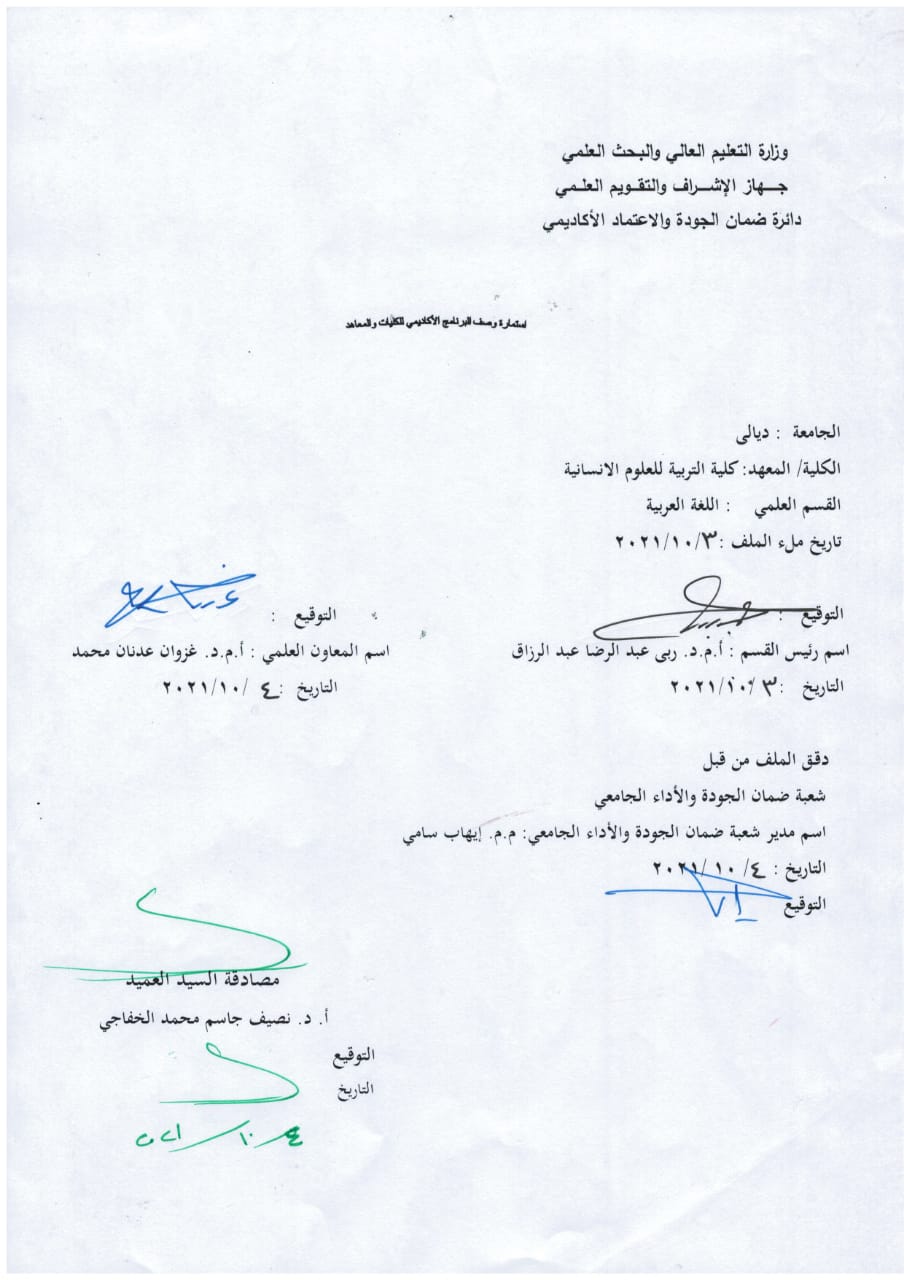 نموذج وصف المقررم. د. حسن هادي محمدوصف المقرريوفر وصف البرنامج الأكاديمي هذا  ايجازاً مقتضياً لأهم خصائص البرنامج ومخرجات التعلم المتوقعة من الطالب تحقيقها مبرهناً عما إذا كان قد حقق الاستفادة القصوى من الفرص المتاحة . ويصاحبه وصف لكل مقرر ضمن البرنامجالمؤسسة التعليميةجامعة ديالى / وزارة التعليم العالي والبـحث العلميالقسم الجامعي / المركز كلية التربية للعلوم الإنسانيّةاسم البرنامج الأكاديمي أو المهنيقسم اللغة العربيّة/ كلية التربية للعلوم الإنسانيّةاسم الشهادة النهائية بكلوريوس باللغة العربية وآدابهاالنظام الدراسي:سنوي / مقررات/ أخرىالنظام السنويبرنامج الاعتماد المعتمد  اعتماد معايير الاتحاد للجامعات العربيةالمؤثرات الخارجية الأخرى وزارة التربية / مؤسسات اخرى في الدولة تاريخ إعداد الوصف 12/11/2022أهداف البرنامج الأكاديمي  :جعل المنتج الذي يتمخض عن قسم اللغة العربية في كلية التربية عنصر فعال في خدمة المجتمع وتوصيل الرسالة التربوية المطلوبة في اعلاء افضل المستويات العلمية والتربوية .أهداف البرنامج الأكاديمي  :جعل المنتج الذي يتمخض عن قسم اللغة العربية في كلية التربية عنصر فعال في خدمة المجتمع وتوصيل الرسالة التربوية المطلوبة في اعلاء افضل المستويات العلمية والتربوية . مخرجات البرنامج المطلوبة وطرائق التعليم والتعلم والتقييما- الاهداف المعرفية 1 - تمكين الطلبة من الحصول على المعرفة والفهم للإطار الفكري لمادة النقد الأدبي.       2- اعداد الطلبة اعدادا" نفسيا" وتربويا" لمهنة التدريس في المدارس الثانوية .3-  اعداد الطلبة اعدادا" نفسيا" وتربويا" لمهنة تدريس مادة النقدالأدبي في المدارس الثانويةب – الأهداف المهاراتية الخاصة بالبرنامج يحدد آلية نقل المعرفة النظرية الى الجانب التطبيقي داخل الصف المدرسي.يطبق استراتيجيات النقد الادبي داخل الصف المدرسي .يطبق الاساليب المناسبة للتقليل من أثر النسيان . يطبق نظريات التعلم في المواقف التعليمية .     طرائق التعليم والتعلم 1- استخدام طريقة الالقاء والمحاضرة في تزويد الطلبة بالأساسيات والمواضيع المتعلقة بالمعرفة الموضحة في ( أ ) .2- من خلال طريقة الاستجواب  والمناقشة يتم توضيح المواد الدراسية وشرحها من قبل الكادر الاكاديمي.3- توجيه الطلبة بزيارة المكتبة والشبكة الدولية للمعلوماتية للحصول على المعلومات والحقائق.     طرائق التقييم 40% امتحانات فصلية , ويؤخذ بنظر الاعتبار المواظبة والمشاركة اليومية .60% اختبارات نهاية الفصل الدراسي . ج-الأهداف الوجدانية والقيميةتحليل بعض القصائد البارزة للوقوف على أدبيتها .ملاحقة التطور التاريخي للنقد عند العرب.تقييم الخطوات النقدية للنقاد العرب القدامى.يفسر اسباب اشتهار وبروز بعض النقاد من غيرهم ضمن الحقبة الزمنية المدروسة .      طرائق التعليم والتعلم تكليف الطلبة بعمل تقارير فيما يخص المحاضرة المتناولة  واظهار  اهميتها .استجواب الطلبة من خلال مجموعة من الاسئلة التفكيرية (كيف,لماذا,اين,اي) لبعض المواضيع .تشكيل حلقات نقاشية يكافئ على اجابته الطالب ضمنها وتصحح معلوماته اذا اخطأ.تدريس الطلبة كيفية بناء طرق التفكير والتحليل لديهم .   طرائق التقييم اثارة عنصر التحفيز بين الطلبة من خلال مكافأة المتقدم بالدرجات.احتساب الاجابة الصحيحة كإجابة نموذجية معتمدة في الامتحان  اليومي أو النهائي  .دعم الطلبة الذين لديهم كفاءة جيدة بما يتلاءم ومتطلبات القسم . بنية البرنامج ومدته ( سنة واحدة فقط ) المرحلة الثالثةبنية البرنامج ومدته ( سنة واحدة فقط ) المرحلة الثالثةبنية البرنامج ومدته ( سنة واحدة فقط ) المرحلة الثالثةبنية البرنامج ومدته ( سنة واحدة فقط ) المرحلة الثالثةبنية البرنامج ومدته ( سنة واحدة فقط ) المرحلة الثالثةالمرحلة الدراسيةرمز المقرر أو المساقاسم المقرر أو المساقالساعات المعتمدةالساعات المعتمدةالمرحلة الدراسيةرمز المقرر أو المساقاسم المقرر أو المساقنظريعمليالمرحلة الثالثة2363النقد الأدبي القديم90ساعة سنوياًبواقع (3) ساعة لكل شعبةلا يوجدالمرحلة الثالثةالمرحلة الثالثةالمرحلة الثالثةالتخطيط للتطور الشخصيان المنهج ينفي ان يراعي ميول الطلبة واتجاهاتهم وحاجاتهم ومشكلاتهم .ان المنهج ينبغي ان يكون متكيفا" مع حاضر الطلبة ومستقبلهم , وان يكون توافق  بين اساليب التعلم وبين خصائص نمو الطلبة .ان يكون التدريسي ذو شخصية مؤثرة في طلبته، كون الطالب يتأثر –اولا- بالتدريسي، والاستاذ المتمكن يضيف اسلوب خاص لشخصية الطالب في التدريس.التحديث الدوري  (السنوي) لخطط التدريب المعتمدة .معيار القبول (وضع الأنظمة المتعلقة بالالتحاق بالكلية أو المعهد)القبول مركزيرغبة الطالب.المعدل التنافسي بين الأقسام.أهم مصادر المعلومات عن البرنامج1- الكتب, الدوريات , الرسائل والاطاريح الجامعية التي تطابق آخر متطلبات الدراسة في تخصص  النقد الأدبي.شبكة المعلومات الدولية .الخبرة الشخصية للقائم بتدريس المقرر . مخطط مهارات المنهجمخطط مهارات المنهجمخطط مهارات المنهجمخطط مهارات المنهجمخطط مهارات المنهجمخطط مهارات المنهجمخطط مهارات المنهجمخطط مهارات المنهجمخطط مهارات المنهجمخطط مهارات المنهجمخطط مهارات المنهجمخطط مهارات المنهجمخطط مهارات المنهجمخطط مهارات المنهجمخطط مهارات المنهجمخطط مهارات المنهجمخطط مهارات المنهجمخطط مهارات المنهجمخطط مهارات المنهجمخطط مهارات المنهجيرجى وضع اشارة في المربعات المقابلة لمخرجات التعلم الفردية من البرنامج الخاضعة للتقييميرجى وضع اشارة في المربعات المقابلة لمخرجات التعلم الفردية من البرنامج الخاضعة للتقييميرجى وضع اشارة في المربعات المقابلة لمخرجات التعلم الفردية من البرنامج الخاضعة للتقييميرجى وضع اشارة في المربعات المقابلة لمخرجات التعلم الفردية من البرنامج الخاضعة للتقييميرجى وضع اشارة في المربعات المقابلة لمخرجات التعلم الفردية من البرنامج الخاضعة للتقييميرجى وضع اشارة في المربعات المقابلة لمخرجات التعلم الفردية من البرنامج الخاضعة للتقييميرجى وضع اشارة في المربعات المقابلة لمخرجات التعلم الفردية من البرنامج الخاضعة للتقييميرجى وضع اشارة في المربعات المقابلة لمخرجات التعلم الفردية من البرنامج الخاضعة للتقييميرجى وضع اشارة في المربعات المقابلة لمخرجات التعلم الفردية من البرنامج الخاضعة للتقييميرجى وضع اشارة في المربعات المقابلة لمخرجات التعلم الفردية من البرنامج الخاضعة للتقييميرجى وضع اشارة في المربعات المقابلة لمخرجات التعلم الفردية من البرنامج الخاضعة للتقييميرجى وضع اشارة في المربعات المقابلة لمخرجات التعلم الفردية من البرنامج الخاضعة للتقييميرجى وضع اشارة في المربعات المقابلة لمخرجات التعلم الفردية من البرنامج الخاضعة للتقييميرجى وضع اشارة في المربعات المقابلة لمخرجات التعلم الفردية من البرنامج الخاضعة للتقييميرجى وضع اشارة في المربعات المقابلة لمخرجات التعلم الفردية من البرنامج الخاضعة للتقييميرجى وضع اشارة في المربعات المقابلة لمخرجات التعلم الفردية من البرنامج الخاضعة للتقييميرجى وضع اشارة في المربعات المقابلة لمخرجات التعلم الفردية من البرنامج الخاضعة للتقييميرجى وضع اشارة في المربعات المقابلة لمخرجات التعلم الفردية من البرنامج الخاضعة للتقييميرجى وضع اشارة في المربعات المقابلة لمخرجات التعلم الفردية من البرنامج الخاضعة للتقييميرجى وضع اشارة في المربعات المقابلة لمخرجات التعلم الفردية من البرنامج الخاضعة للتقييممخرجات التعلم المطلوبة من البرنامجمخرجات التعلم المطلوبة من البرنامجمخرجات التعلم المطلوبة من البرنامجمخرجات التعلم المطلوبة من البرنامجمخرجات التعلم المطلوبة من البرنامجمخرجات التعلم المطلوبة من البرنامجمخرجات التعلم المطلوبة من البرنامجمخرجات التعلم المطلوبة من البرنامجمخرجات التعلم المطلوبة من البرنامجمخرجات التعلم المطلوبة من البرنامجمخرجات التعلم المطلوبة من البرنامجمخرجات التعلم المطلوبة من البرنامجمخرجات التعلم المطلوبة من البرنامجمخرجات التعلم المطلوبة من البرنامجمخرجات التعلم المطلوبة من البرنامجمخرجات التعلم المطلوبة من البرنامجالسنة / المستوىرمز المقرراسم المقررأساسيأم اختياريالأهداف المعرفيةالأهداف المعرفيةالأهداف المعرفيةالأهداف المعرفيةالأهداف المهاراتية الخاصة بالبرنامجالأهداف المهاراتية الخاصة بالبرنامجالأهداف المهاراتية الخاصة بالبرنامجالأهداف المهاراتية الخاصة بالبرنامجالأهداف الوجدانية والقيميةالأهداف الوجدانية والقيميةالأهداف الوجدانية والقيميةالأهداف الوجدانية والقيميةالمهارات العامة والتأهيلية المنقولة(المهارات الأخرى المتعلقة بقابلية التوظيف والتطور الشخصي)المهارات العامة والتأهيلية المنقولة(المهارات الأخرى المتعلقة بقابلية التوظيف والتطور الشخصي)المهارات العامة والتأهيلية المنقولة(المهارات الأخرى المتعلقة بقابلية التوظيف والتطور الشخصي)المهارات العامة والتأهيلية المنقولة(المهارات الأخرى المتعلقة بقابلية التوظيف والتطور الشخصي)السنة / المستوىرمز المقرراسم المقررأساسيأم اختياريأ1أ2أ3أ4ب1ب2ب3ب4ج1ج2ج3ج4د1د2د3د4الثالثة2363النقد الأدبياساسي√√√√√√√√√√√√√√√الثالثة2363يوفر وصف المقرر هذا إيجازاً مقتضياً لأهم خصائص المقرر ومخرجات التعلم المتوقعة من الطالب تحقيقها مبرهناً عما إذا كان قد حقق الاستفادة القصوى من فرص التعلم المتاحة. ولابد من الربط بينها وبين وصف البرنامج.المؤسسة التعليميةجامعة ديالى / وزارة التعليم العالي والبـحث العلميالقسم العلمي / المركزكلية التربية للعلوم الإنسانيّة/ قسم اللغة العربيةاسم / رمز المقرر2363أشكال الحضور المتاحةطلبة المرحلة الثالثةالفصل / السنةالسنويعدد الساعات الدراسية (الكلي)( 90)    ساعة / بواقع  (3) ساعة لكل شعبةتاريخ إعداد هذا الوصف 12/12/2022أهداف المقررأهداف المقرراعداد الطلبة لتدريس مادة  النقد الأدبي.اعداد الطلبة لتدريس مادة  النقد الأدبي.اعداد باحثين علميين في مجال البحث في مادة  النقد الأدبي.اعداد باحثين علميين في مجال البحث في مادة  النقد الأدبي.اجراء البحوث والتقارير في مادة  النقد الأدبي.اجراء البحوث والتقارير في مادة  النقد الأدبي.مخرجات المقرر وطرائق التعليم والتعلم والتقييمأ- الأهداف المعرفيةيعرف مفهوم النقد .يبين اهمية دراسة  النقد الأدبي.يحدد اهداف الدراسة لهذا المقرر( النقد الادبي).يميز بين اهداف دراسة النقد الادبي .يوضح خصائص دراسة هذه المادة .يحدد الخصائص المهمة والواجب تسليط الضوء عليها ضمن دراسة مادة  النقد الادبي .ب -  الأهداف المهاراتية الخاصة بالمقرر يكتب ورقة بحثية , وكتابة بحوث ودراسات متخصصة في حقول الادب المختلفة ولاسيما النقد الادبي.حفظ اسماء النقاد ووفياتهم ومعرفة المصطلحات  النقدية خلال دراسة تطور النقد عبر العصور الادبية .تعلم طرائق تدريس مادة  النقد الادبي .      طرائق التعليم والتعلم المحاضرة المعدلةالمناقشة .الاستجواب .العصف الذهني .الاسئلة التحفيزية .      طرائق التقييم   40 % امتحانات فصلية , ويؤخذ بنظر الاعتبار المواظبة والمشاركة اليومية .60%  اختبارات نهاية الفصل الدراسي .ج- الأهداف الوجدانية والقيميةالتعريف بأثر النقاد والادباء  في تطور النقد الادبي .يبدي الاهتمام الفاعل بدراسة مادة النقد الادبي .تنمية الاتجاهات الايجابية نحو عملية التعلم .تعديل الاتجاهات السلبية في عملية التعلم والتعليم .بما يخص المقرر .    طرائق التعليم والتعلم العصف الذهني .المناقشة .الاسئلة المتشعبة في الاختصاص .   طرائق التقييم المكافئة والتحفيز في رفع المعنويات من خلال الدرجات المحتسبة ضمن التقييم اليومي . د -المهارات  العامة والتأهيلية المنقولة ( المهارات الأخرى المتعلقة بقابلية التوظيف والتطور الشخصي )مراجعة الخطوات السابقة ومخرجاتها .الاطلاع على المستجدات العلمية والادبية عن طريق الكتب والدوريات .الاطلاع المتواصل على شبكة المعلومات الدولية في مجال الاختصاص . اجراء المساجلات والحلقات النقاشية مع ذوي الاختصاص الدقيق بدافع تطوير المعرفة والمعلومات الشخصية .بنية المقرربنية المقرربنية المقرربنية المقرربنية المقرربنية المقررالأسبوعالساعاتمخرجات التعلم المطلوبةاسم الوحدة / أو الموضوعطريقة التعليمطريقة التقييمالأسبوع الأول 3ضبط الطلبة لهذا الموضوع و فهمه نظريًّا و تطبيقيًّا و قدرتهم على إدراكها و استيعابها و تحويلها الى ملكة فهمًا وتكلّمًا ونقل هذه المعرفة للآخرين مفهوم النقد ونشأته(1)عرض تقديمي(2) مناقشة و حوار(3) عرض على العارضة الإلكترونية(1) اختبارات شفهية(2) واجبات بحثية(3) حضور الطلبة و مشاركتهم في أثناء المحاضرةالأسبوع الثاني3ضبط الطلبة لهذا الموضوع و فهمه نظريًّا و تطبيقيًّا و قدرتهم على إدراكها و استيعابها و تحويلها الى ملكة فهمًا وتكلّمًا ونقل هذه المعرفة للآخرينمصادر دراسة النقد الأدبي(1)عرض تقديمي(2) مناقشة و حوار(3) عرض على العارضة الإلكترونية(1) اختبارات شفهية(2) واجبات بحثية(3) حضور الطلبة و مشاركتهم في أثناء المحاضرةالأسبوع  الثالث  3ضبط الطلبة لهذا الموضوع و فهمه نظريًّا و تطبيقيًّا و قدرتهم على إدراكها و استيعابها و تحويلها الى ملكة فهمًا وتكلّمًا ونقل هذه المعرفة للآخرينالنقد في عصر ما قبل الاسلام(1)عرض تقديمي(2) مناقشة و حوار(3) عرض على العارضة الإلكترونية(1) اختبارات شفهية (2) حضور الطلبة و مشاركتهم في أثناء المحاضرةالأسبوع الرابع     3ضبط الطلبة لهذا الموضوع و فهمه نظريًّا و تطبيقيًّا و قدرتهم على إدراكها و استيعابها و تحويلها الى ملكة فهمًا وتكلّمًا ونقل هذه المعرفة للآخرينالنقد في عصر صدر الاسلام(1)عرض تقديمي(2) مناقشة و حوار(3) عرض على العارضة الإلكترونية(1) اختبارات شفهية(2) حضور الطلبة و مشاركتهم في أثناء المحاضرةالأسبوع  الخامس 3ضبط الطلبة لهذا الموضوع و فهمه نظريًّا و تطبيقيًّا و قدرتهم على إدراكها و استيعابها و تحويلها الى ملكة فهمًا وتكلّمًا ونقل هذه المعرفة للآخرينمفهوم الشعر وملاحقة تطوره(1)عرض تقديمي(2) مناقشة و حوار (1) اختبارات شفهية(2) واجبات حفظية (3) حضور الطلبةومشاركتهم في أثناء المحاضرةالأسبوع السادس3ضبط الطلبة لهذا الموضوع و فهمه نظريًّا و تطبيقيًّا و قدرتهم على إدراكها و استيعابها و تحويلها الى ملكة فهمًا وتكلّمًا ونقل هذه المعرفة للآخرينمفهوم الصدق والمبالغة(1)عرض تقديمي(2) مناقشة و حوار(3)  عرض على العارضة الإلكترونية(1) اختبارات شفهية(2) واجبات حفظية(3) حضور الطلبة و مشاركتهم في أثناء المحاضرةالأسبوع السابع 3ضبط الطلبة لهذا الموضوع و فهمه نظريًّا و تطبيقيًّا و قدرتهم على إدراكها و استيعابها و تحويلها الى ملكة فهمًا وتكلّمًا ونقل هذه المعرفة للآخرينالنقد في القرن الأول الهجري(1)عرض تقديمي(2) مناقشة و حوار (3) عرض على العارضة الإلكترونية(1) اختبارات شفهية(2) امتحان مفاجئ (3) حضور الطلبة و مشاركتهم في أثناء المحاضرةالأسبوع الثامن 3ضبط الطلبة لهذا الموضوع و فهمه نظريًّا و تطبيقيًّا و قدرتهم على إدراكها و استيعابها و تحويلها الى ملكة فهمًا وتكلّمًا ونقل هذه المعرفة للآخرينالنقد في القرن الثاني الهجري(1)عرض تقديمي(2) مناقشة و حوار (1) اختبارات شفهية(2) واجبات حفظية(3) حضور الطلبة و مشاركتهم في أثناء المحاضرةالأسبوع التاسع 3ضبط الطلبة لهذا الموضوع و فهمه نظريًّا و قدرتهم على إدراكها و استيعابها و تحويلها الى ملكة فهمًا وتكلّمًا ونقل هذه المعرفة للآخريننقد الرواة واللغويين والنقد الفني(1)عرض تقديمي(2) مناقشة و حوار (3) عرض على العارضة الإلكترونية(1) اختبارات شفهية(2) واجبات بحثية(3) حضور الطلبة و مشاركتهم في أثناء المحاضرةالأسبوع العاشر 3تقويم مدى فهم الموضوعات الادبية السابقة ابن سلام الجمحي ونظرية الطبقات(1)عرض تقديمي(2) مناقشة و حوار (3) عرض على العارضة الإلكترونية(1) اختبارات شفهية(2) امتحان مفاجئ(3) حضور الطلبة و مشاركتهم في أثناء المحاضرةالأسبوع الحادي عشر     3ضبط الطلبة لهذا الموضوع و فهمه نظريًّا و قدرتهم على إدراكها و استيعابها و تحويلها الى ملكة فهمًا وتكلّمًا ونقل هذه المعرفة للآخرينالجاحظ ومفهوم اللفظ والمعنى(1)عرض تقديمي(2) مناقشة و حوار (3) عرض على العارضة الإلكترونية(1) اختبارات شفهية(2) امتحان مفاجئ(3) حضور الطلبة و مشاركتهم في أثناء المحاضرةالأسبوع الثاني عشر3ضبط الطلبة لهذا الموضوع و فهمه نظريًّا و قدرتهم على إدراكها و استيعابها و تحويلها الى ملكة فهمًا وتكلّمًا ونقل هذه المعرفة للآخرينالالجاحظ وقضية القديم والمحدث(1)عرض تقديمي(2) مناقشة و حوار (3) عرض على العارضة الإلكترونية(1) اختبارات شفهية(2) واجبات بحثية(3) حضور الطلبة و مشاركتهم في أثناء المحاضرةالأسبوع الثالث عشر3ضبط الطلبة لهذا الموضوع و فهمه نظريًّا و قدرتهم على استيعابها ونقل هذه المعرفة للآخرينابن قتيبة وقضية الصراع بين القديم والحديث(1)عرض تقديمي(2) مناقشة و حوار(3) عرض على العارضة الإلكترونية(1) اختبارات شفهية(2) واجبات حفظية (3) حضور الطلبة و مشاركتهم في أثناء المحاضرةالأسبوع الرابع عشر3ضبط الطلبة لهذا الموضوع و فهمه نظريًّا و تطبيقيًّا و قدرتهم على إدراكها بنية القصيدة عند ابن قتيبةعرض تقديمي مناقشة وحوار(1) اختبارات شفهية(2) واجبات حفظية(3) حضور الطلبة و مشاركتهم في أثناء المحاضرةالأسبوع الخامس عشر3ضبط الطلبة لهذا الموضوع و فهمه نظريًّا و قدرتهم على إدراكها و استيعابها و تحويلها الى ملكة فهمًا وتكلّمًا ونقل هذه المعرفة للآخرينحالات الشاعر وبواعث قول الشعر(1) عرض تقديمي(2) مناقشة و حوار(3) عرض على العارضة الإلكترونية(1) اختبارات شفهية(2) واجبات بحثية(3) حضور الطلبة و مشاركتهم في أثناء المحاضرةالأسبوع السادس عشر3تقويم مدى فهم الموضوعات السابقة نظريًا ابن المعتز ونظرية البديع (1) عرض تقديمي(2) مناقشة و حوار (3) عرض على العارضة الإلكترونية(1) اختبارات شفهية(2) امتحان مفاجئ(3) حضور الطلبة و مشاركتهم في أثناء المحاضرةالأسبوع السابع عشر3ضبط الطلبة لهذا الموضوع و فهمه نظريًّا و قدرتهم على إدراكها و استيعابها ونقل هذه المعرفة للآخرينأبواب كتاب البديع(1)عرض تقديمي(2) مناقشة و حوار (1) اختبارات شفهية(2) واجبات بحثية(3) حضور الطلبة و مشاركتهم في أثناء المحاضرةالأسبوع الثامن عشر 3ضبط الطلبة لهذا الموضوع و فهمه نظريًّا و قدرتهم على إدراكها ونقل هذه المعرفة للآخرينابن طباطبا وعملية الابداع الشعري(1)عرض تقديمي(2) مناقشة و حوار (1) اختبارات شفهية(2) واجبات حفظية(3) حضور الطلبة و مشاركتهم في أثناء المحاضرةالأسبوع التاسع عشر 3ضبط الطلبة لهذا الموضوع و فهمه نظريًّا و قدرتهم على إدراكها ونقل هذه المعرفة للآخرينمحنة الشعراء المحدثين والابداع الفني(1)عرض تقديمي(2) مناقشة و حوار(1) اختبارات شفهية(2) واجبات حفظية (3) حضور الطلبة و مشاركتهم في أثناء المحاضرةالأسبوع العشرون3ضبط الطلبة لهذا الموضوع و فهمه نظريًّا  و قدرتهم على إدراكها و استيعابها و تحويلها الى ملكة فهمًا وتكلّمًا ونقل هذه المعرفة للآخرينقدامة بن جعفر والاثر اليوناني(1)عرض تقديمي(2) مناقشة و حوار(1) اختبارات شفهية(2) واجبات حفظية(3) حضور الطلبة و مشاركتهم في أثناء المحاضرةالأسبوع الحادي و العشرون 3ضبط الطلبة لهذا الموضوع و فهمه نظريًّا و قدرتهم على إدراكها ونقل هذه المعرفة للآخرينالمدح والفضائل النفسية عند قدامة بن جعفر(1)عرض تقديمي(2) مناقشة و حوار(1) اختبارات شفهية(2) واجبات حفظية(3) حضور الطلبة و مشاركتهم في أثناء المحاضرةالأسبوع الثاني و العشرون 3ضبط الطلبة لهذا الموضوع و فهمه نظريًّا و قدرتهم على إدراكها ونقل هذه المعرفة للآخرينالآمدي ومنهج الموازنة (1)عرض تقديمي(2) مناقشة و حوار(3) عرض على العارضة الإلكترونية(1) اختبارات شفهية(2) واجبات بحثية (4) حضور الطلبة و مشاركتهم في أثناء المحاضرةالأسبوع الثالث و العشرون 3ضبط الطلبة لهذا الموضوع و فهمه نظريًّا و قدرتهم على إدراكها و استيعابها ونقل هذه المعرفة للآخرين تقويم المحدثين لموازنة الآمدي(1)عرض تقديمي(2) مناقشة و حوار (3) عرض على العارضة الإلكترونية(1) اختبارات شفهية(2) واجبات بحثية(3) حضور الطلبة و مشاركتهم في أثناء المحاضرةالأسبوع الرابع  و العشرون3ضبط الطلبة لهذا الموضوع و فهمه نظريًّا و قدرتهم على إدراكها و استيعابها ونقل هذه المعرفة للآخرينالقاضي الجرجاني وقضية السرقات(1)عرض تقديمي(2) مناقشة و حوار (3) عرض على العارضة الإلكترونية(1) اختبارات شفهية(2) امتحان مفاجئ(3) حضور الطلبة و مشاركتهم في أثناء المحاضرةالأسبوع الخامس و العشرون3ضبط الطلبة لهذا الموضوع و فهمه نظريًّا و قدرتهم على إدراكها و استيعابها ونقل هذه المعرفة للآخرينأنواع السرقات ومصطلحاتها(1)عرض تقديمي(2) مناقشة و حوار (3) عرض على العارضة الإلكترونية(1) اختبارات شفهية(2) واجبات بحثية(3) حضور الطلبة و مشاركتهم في أثناء المحاضرةالأسبوع السادس و العشرون3ضبط الطلبة لهذا الموضوع و فهمه نظريًّا و قدرتهم على إدراكها و استيعابها ونقل هذه المعرفة للآخرينالمرزوقي وعمود الشعر(1)عرض تقديمي(2) مناقشة و حوار (3) عرض على العارضة الإلكترونية(1) اختبارات شفهية(2) واجبات بحثية(3) حضور الطلبة و مشاركتهم في أثناء المحاضرةالأسبوع السابع و العشرون 3ضبط الطلبة لهذا الموضوع و فهمه نظريًّا و قدرتهم على إدراكها و استيعابها ونقل هذه المعرفة للآخرينأركان عمود الشعر(1)عرض تقديمي(2) مناقشة و حوار(3) أمثلة من نماذج ادبية(4) عرض على العارضة الإلكترونية(1) اختبارات شفهية(2) واجبات حفظية(3) حضور الطلبة و مشاركتهم في أثناء المحاضرةالأسبوع الثامن و العشرون 3ضبط الطلبة لهذا الموضوع و فهمه نظريًّا و قدرتهم على إدراكها و استيعابها ونقل هذه المعرفة للآخرينالجرجاني ونظرية النظم (1)عرض تقديمي(2) مناقشة و حوار(3) أمثلة ادبية(4) عرض على العارضة الإلكترونية(1) اختبارات شفهية(2) واجبات حفظية(3) حضور الطلبة و مشاركتهم في أثناء المحاضرةالأسبوع التاسع و العشرون3ضبط الطلبة لهذا الموضوع و فهمه نظريًّا و قدرتهم على إدراكها و استيعابها ونقل هذه المعرفة للآخرينابن رشيق القيرواني والنظرة المتكاملة للشعر(1)عرض تقديمي(2) مناقشة و حوار(3) أمثلة من النماذج (4) عرض على العارضة الإلكترونية(1) اختبارات شفهية(2) واجبات حفظية وبحثية . (3) حضور الطلبة و مشاركتهم في أثناء المحاضرةالأسبوع الثلاثون3تقويم مدى فهم الموضوعات الادبية السابقة نظريًا حد الشعر ودوافعه عند ابن رشيق(1)عرض تقديمي(2) مناقشة و حوار(3) أمثلة من كتب الادب(4) عرض على العارضة الإلكترونية(1) اختبارات شفهية(2) امتحان مفاجئ(3) حضور الطلبة و مشاركتهم في أثناء المحاضرةالاسبوع الواحد و الثلاثون3ضبط الطلبة لهذا الموضوع و فهمه نظريًّا و قدرتهم على إدراكها و استيعابها ونقل هذه المعرفة للآخرينمنهاج البلغاء وسراج الأدباء لحازم القرطاجني(1)عرض تقديمي(2) مناقشة و حوار(3) أمثلة من واقع الطلبة(4) عرض على العارضة الإلكترونية(1) اختبارات شفهية(2) واجبات منزلية(3)    تدريبات و نشاطات(4) حضور الطلبة و مشاركتهم في أثناء المحاضرةالاسبوع الثاني و الثلاثون3ضبط الطلبة لهذا الموضوع و فهمه نظريًا و قدرتهم على إدراكها و استيعابها ونقل هذه المعرفة للآخرينابن خلدون وآراؤه في النقد والأدب(1)عرض تقديمي(2) مناقشة و حوار(3) أمثلة من الادب(4) عرض على العارضة الإلكترونية(1) اختبارات شفهية(2) واجبات بحثية(3) حضور الطلبة و مشاركتهم في أثناء المحاضرةالبنية التحتيةالبنية التحتيةالكتب المقررة المطلوبةاختيار كتب ذات طابع تعليمي تفصيلي حديثة .المراجع الرئيسةاهم الكتب ضمن الاختصاص والتي تكون ذات اسلوب اكاديمي مفهوم وغير معقد .الكتب والمراجع التي يوصى بها (المجلات العلمية ، التقارير،...)يوصى ببعض الكتب والرسائل والاطاريح  التي تتضمن مفردات المقرر .المراجع الالكترونية ، مواقع الانترنت...المكتبة الاندلسية ضمن الانترنيت والتي تشمل كل ما يتعلق بالمقرر وبشكل تفصيلي  دقيق وموضح.  خطة تطوير المقرر الدراسياثراء المقرر الدراسي بالجوانب التطبيقية التي تخص مهنة التعليم .